Date:___________________ 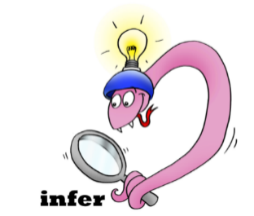 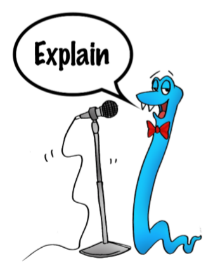 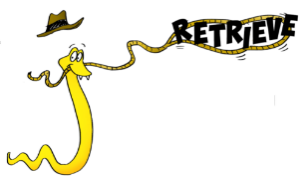 Comprehension Questions – How to train your Dragon – chapter 111. Why is Thor so angry?____________________________________________________________________________________________________________________________________________2 marks2. Find and copy 2 expanded noun phrases that imply Thor is angry?__________________________________________________________________________________________________________________________________________2 marks3. Why was Stoick worrying?____________________________________________________________________________________________________________________________________________2 marks4. What kind of father and leader do you think Stoick is? Provide proof for your answer.______________________________________________________________________1 mark5. can you sort the following words into the correct tableHiccup’s village	Its victim’s screamsThe Chiefs houseThe Vikings’ heads3 marks6. What is Mogadon outraged about?____________________________________________________________________________________________________________________________________________2 marks7. why are the people unimpressed by the fact that there was a dragon on the beach?____________________________________________________________________________________________________________________________________________2 marks8.Find and copy 3 adjectives used to describe the dragon?__________________________________________________________________________________________________________________________________________________________________________________________________________________3 marksApostrophe for single possessionApostrophe for plural possession